LEDENWERVING 2016Deze ledenwerving heeft ons 10 leerlingen opgeleverd.Zij starten september 2016 met hun eerste lessen, waarna ze omstreeks januari met Frivool meemogen spelen.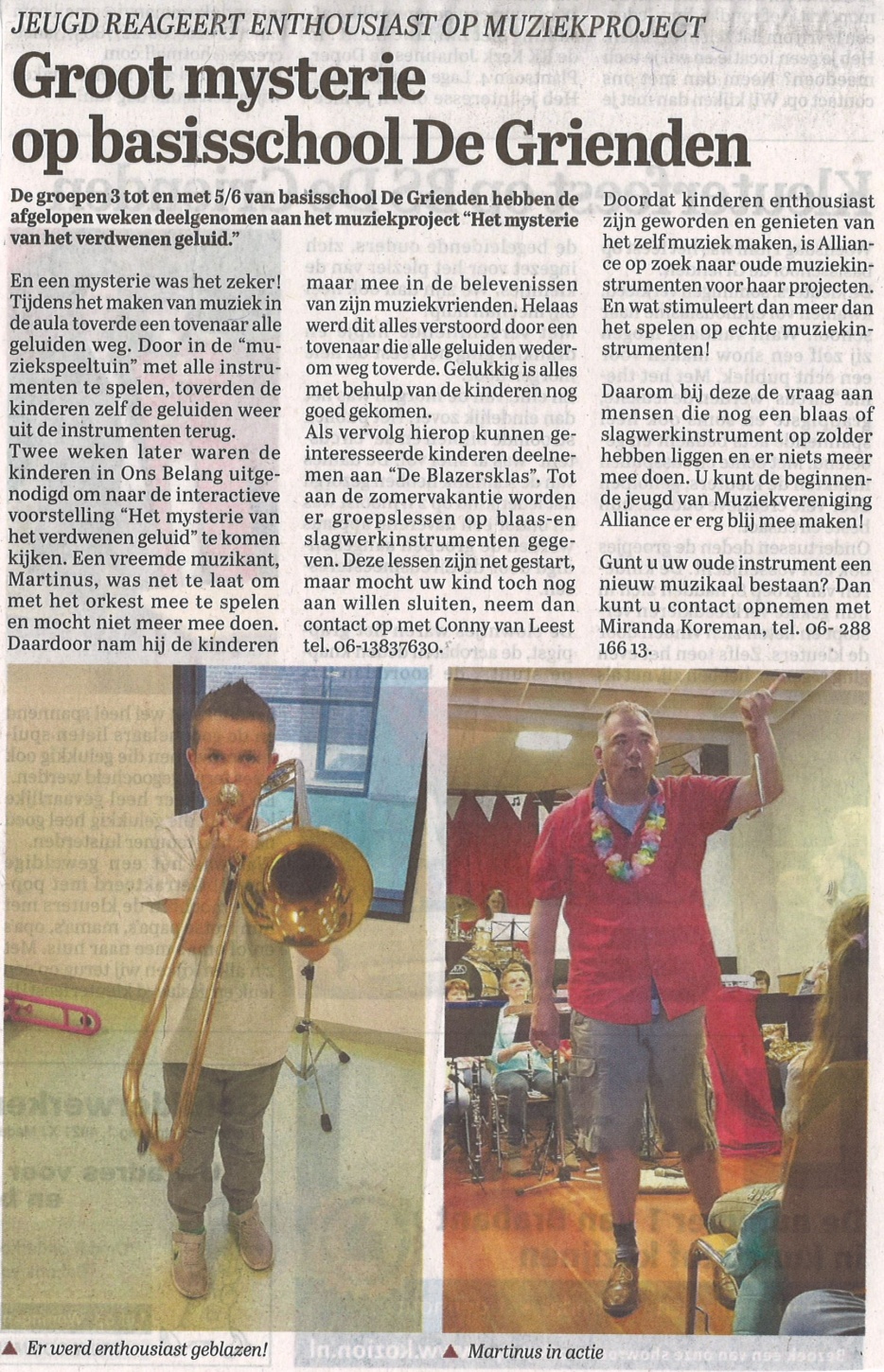 MUZIEKPROJECT op basisschool De Grienden Lage ZwaluweIMPULS voor muzieklessen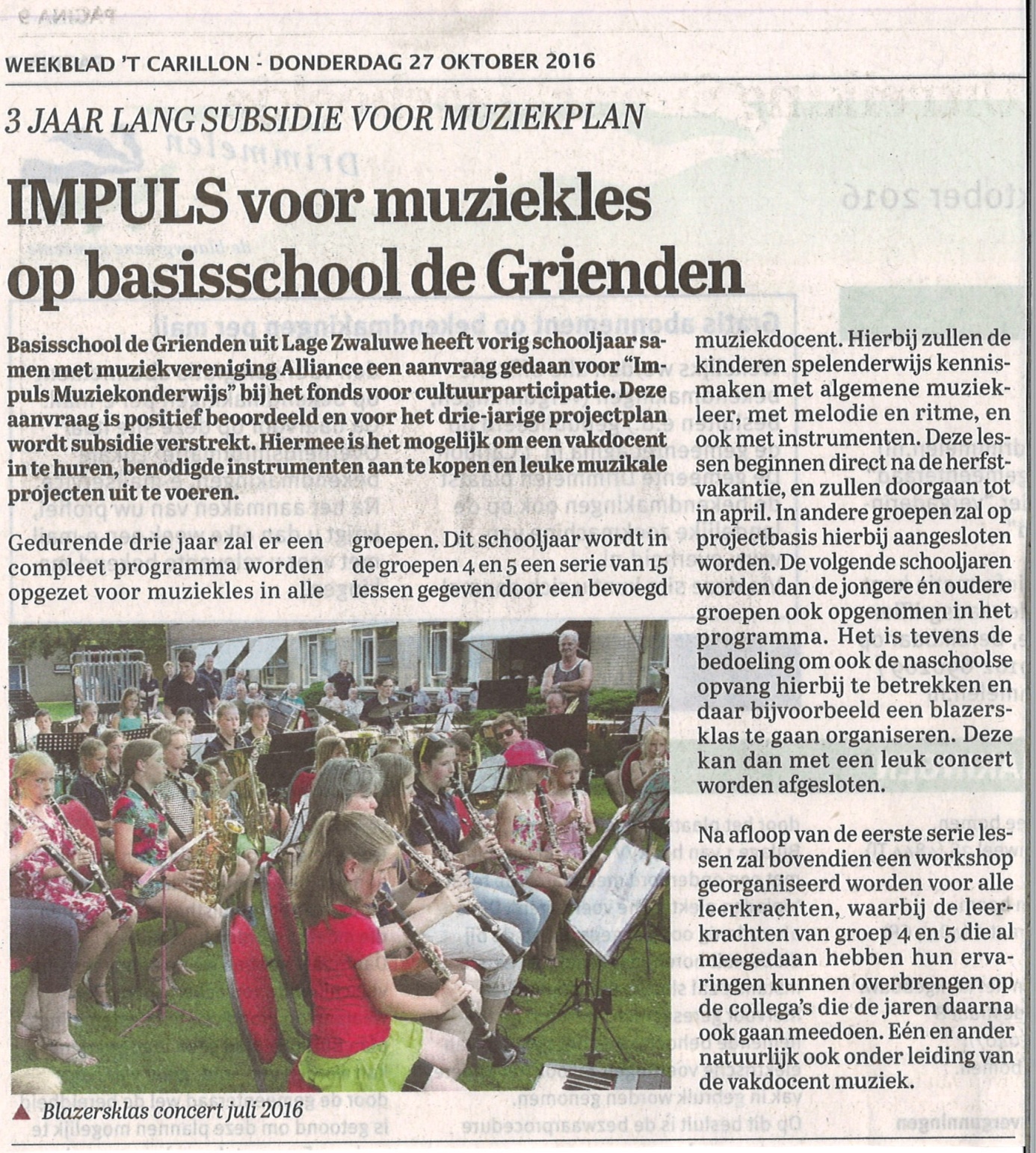 